Ringette Ontario Media Release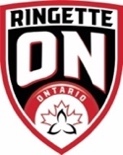 Media Release Consent:I, the undersigned, hereby consent to the use of my photograph or likeness in any publication, videotape, pamphlet, promotion or paid advertisement by Ringette Ontario, their Clubs or other agencies which are promoting or furthering the mission of Ringette Ontario. I understand that I will not receive separate compensation or consideration from Ringette Ontario or anyone else for the permission granted in this Consent nor for the actual publication or use of my photograph or likeness. By signing this Consent, I understand I am releasing Ringette Ontario from any and all liability that may occur as a direct or indirect result of my photograph, the release of my identity, or the public relations materials, including but not limited to the use of any quotations.If you have any questions about the content within this form, please contact Ringette Ontario at marketing@ringetteontario.comPrint Name of Subject: ________________________________________________Date: ______________________________________________________________Signature of Subject, Parent/Guardian: _________________________________Please indicate relationship if signing as Parent or Guardian: __________________